 ขอเชิญร่วมปฏิบัติธรรมและถวายผ้าป่าสามัคคี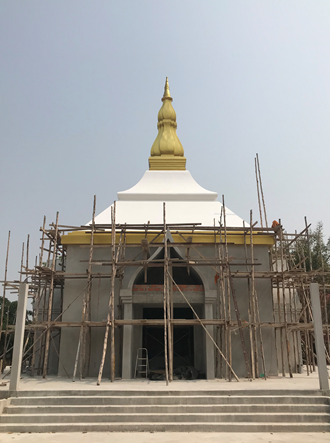 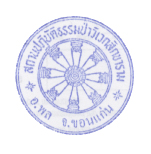   ฉลองพระมหาเจดีย์พระพุทธเจ้า ๗ พระองค์ณ สถานปฏิบัติธรรมป่าวิเวกสิกขาราม  อำเภอพล  จังหวัดขอนแก่น  วันอาทิตย์ที่ ๒๗ พฤษภาคม พ.ศ. ๒๕๖๑  เวลา ๑๑.๐๐ น.             ด้วยสถานปฏิบัติธรรมป่าวิเวกสิกขาราม  ได้ก่อสร้างพระมหาเจดีย์พระพุทธเจ้า ๗ พระองค์เสร็จแล้ว  ภายในบรรจุพระบรมสารีริกธาตุพระพุทธเจ้า ๗ พระองค์  พระธาตุพระปัจเจกพุทธเจ้าทั้งหลาย  พระอรหันตธาตุทั้งหลาย  และประดิษฐานพระพุทธรูปหยกเขียวเป็นพระประธาน  เพื่อเป็นสถานที่สักการะบูชา  เจริญพระกรรมฐาน  ขออานุภาพพระรัตนตรัยช่วยส่งเสริมจิตตภาวนา  ย่อมเป็นเหตุให้เกิดประโยชน์และความสุข แก่มนุษย์ เทวดา พรหมทั้งหลาย  ให้ถึงเทวสมบัติ  พรหมสมบัติ นิพพานสมบัติ  การบูชาที่พระพุทธเจ้าสรรเสริญนั้นคือปฏิบัติบูชา  จึงขอเชิญพุทธบริษัททุกท่านร่วมฉลองพระมหาเจดีย์เนื่องในโอกาสสร้างเสร็จ  และเทศกาลวันวิสาขบูชา  ด้วยการปฏิบัติบูชา บำเพ็ญกุศล ทาน ศีล ภาวนา  น้อมถวายเป็นพุทธบูชาแด่พระพุทธเจ้าทุกพระองค์              ขออานุภาพสมเด็จพระพุทธเจ้าองค์ปฐมสิขีทศพลที่ ๑  พระพุทธเจ้าทุกพระองค์ พระปัจเจกพุทธเจ้าทุกพระองค์ พระรัตนตรัย และอำนาจบุญกุศลที่ได้ทำในครั้งนี้ ขอให้บ้านเมืองสงบ  เศรษฐกิจประเทศรุ่งเรือง  ภัยอันตรายทั้งปวงสลายไป  ให้ประชาชนทั้งหลายมีจิตเป็นกุศล  อยู่ในศีลธรรม มีสัมมาทิฏฐิ  ผู้ใดเห็นผิด  ก็ขอให้ละวางความเห็นลง  ให้พิจารณาเพื่อที่จะเห็นถูก ขออุทิศให้ผู้ที่มืดบอดอวิชชาครอบงำ และให้เลิกปรามาสพระพุทธเจ้า  ให้มีจิตน้อมเข้ามารับฟังคำสอนของพระพุทธเจ้า  และขอให้ท่านทั้งหลายมีความเจริญทั้งทางโลก และทางธรรม  พ้นจากกองทุกข์เข้าถึงพระนิพพาน.                                      คณะพุทธบริษัทสมเด็จพระพุทธเจ้าองค์ปฐมสิขีทศพลที่ ๑กำหนดการวันที่ ๒๕ พ.ค.- ๓๐ พ.ค.๖๑ บวชเนกขัมมะชีพราหมณ์ ปฏิบัติธรรมถวายเป็นพุทธบูชา วันที่ ๒๖ พ.ค.๖๑ เวลา ๐๙.๐๐-๑๐.๐๐ น. บวงสรวงบูชาพระรัตนตรัยวันที่ ๒๗ พ.ค.๖๑ เวลา ๑๑.๐๐ น. ถวายภัตตาหารเพล  ถวายผ้าป่าสามัคคีฉลองพระมหาเจดีย์ฯ                                กรวดน้ำอุทิศให้ญาติทุกภพทุกชาติ เปรต สัมภเวสี เทวดา พรหม ทั้ง ๓โลกหมายเหตุ  ท่านที่ไม่สามารถมาร่วมงานได้   สามารถโอนปัจจัยเข้าบัญชี   1.พระวิชัย ศิริผลหลาย  ธ.ทหารไทย  สาขาบ้านไผ่  เลขที่ 384-2-38156-2(ธ.เดียวกันไม่เสียค่าโอน)2.พระวิชัย  ศิริผลหลาย   บัญชีออมทรัพย์  ธ.ไทยพาณิชย์  สาขาเมืองพล  เลขที่  792-213143-4     และกรุณาแจ้งให้ทราบด้วย  เพื่อจะได้นำปัจจัยเข้ากองผ้าป่า  ที่เบอร์โทรแม่ชีรุ่ง 08-4603-0946  